18th Annual 3 Rivers Wet Weather Sewer Preliminary Conference Agenda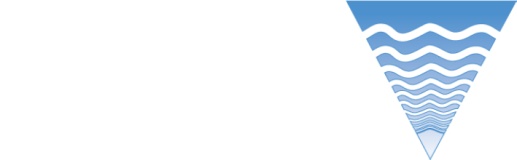 October 12-13, 2016Monroeville Convention CenterWednesday, October 12, 2016Thursday, October 13, 2016Key to session categories:  8:00 - 8:55 a.m.Registration8:55-9:00 a.m. Welcome9:00-9:30 a.m.Keynote AddressTBD9:30-10:15 a.m. 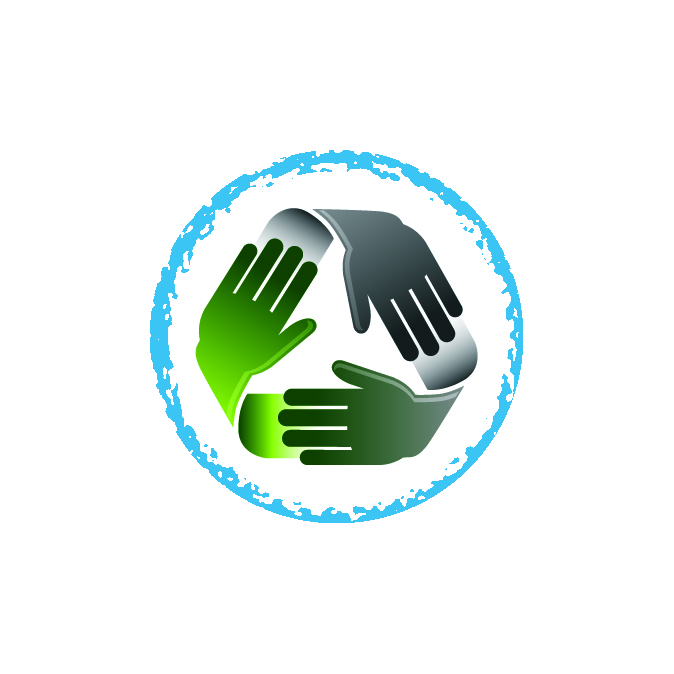 ALCOSAN Service Area Sewer Regionalization UpdateDave Bingham, AECOMChris Macey, AECOM10:15-11:00 a.m. Break/Exhibit Hall 11:00-11:30 a.m. 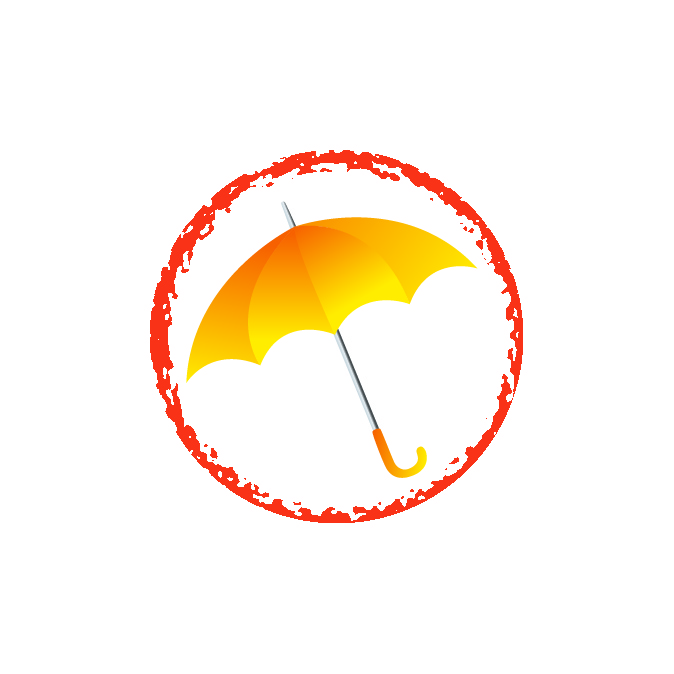 Water and Wastewater Affordability Issues Taking Center StageAdam Krantz, National Association of Clean Water Agencies (NACWA)11:30a.m.-12:00 p.m.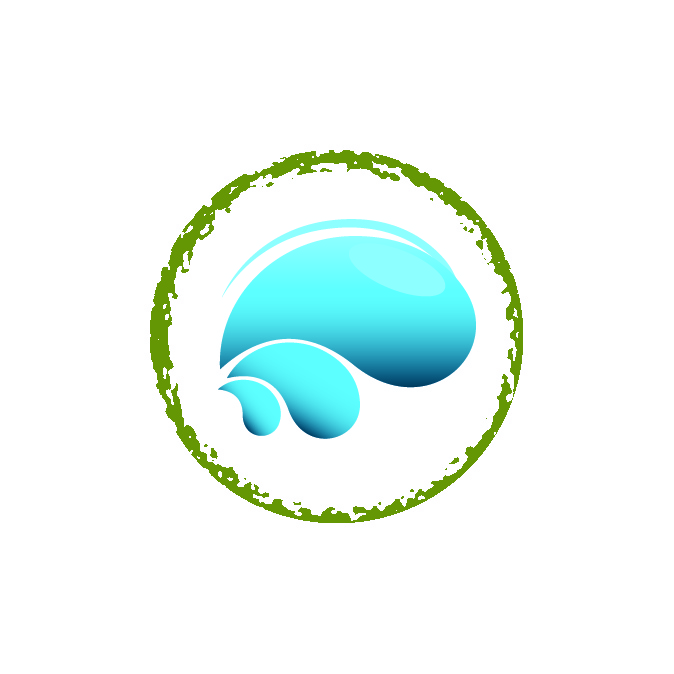 Climate-Resilient Stormwater ManagementJordan Fischbach, RAND Corporation12:00 p.m.-1:30 p.m.Lunch/Exhibit Hall1:30-2:00 p.m.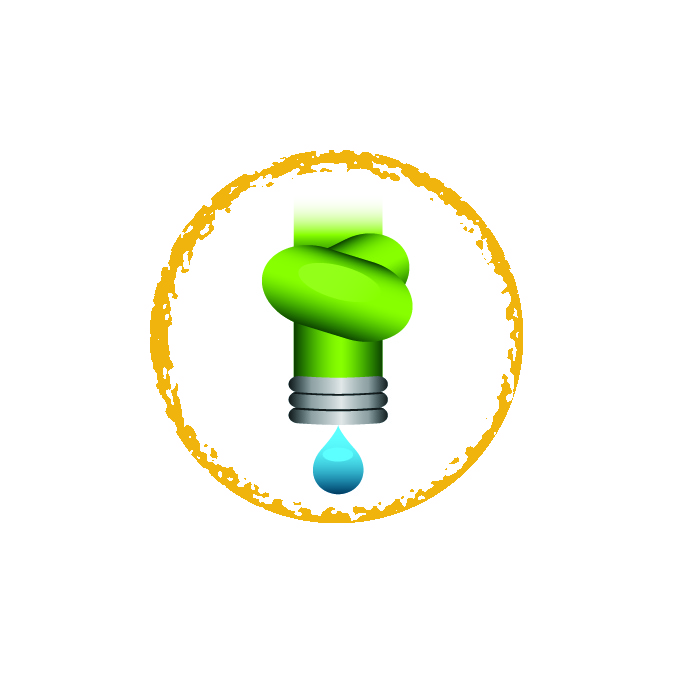 Flow Isolation StudiesLawrence Lennon, Lennon, Smith, Souleret Engineering 2:00-2:30 p.m.Source Reduction in Johnstown, PASteve Sewalk, The EADS Group2:30-3:15 p.m.Break/Exhibit Hall 3:15-3:45 p.m.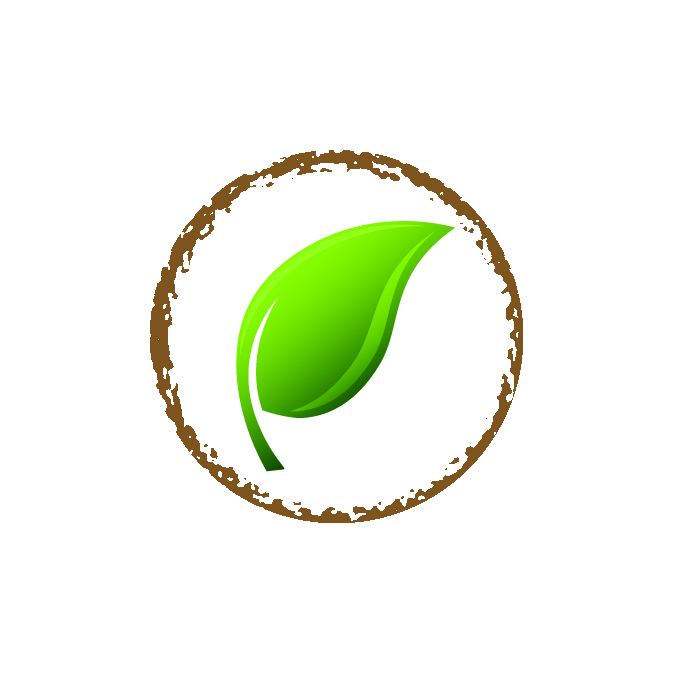 Green Stormwater Infrastructure: Real Costs from Large-Scale ProgramsAndrew Potts, CH2M3:45-4:15 p.m.Private I/I Reduction Implementation: Is it Half the Battle?Mike Fitzhenry & Sarita Melendez, Amec Foster Wheeler9:00-9:30 a.m. The Bottom Line: How ALCOSAN Can Help Municipalities Reduce their Excess Storm/GroundwaterTimothy Prevost, ALCOSAN 9:30-10:00 a.m.What is Blueprint Columbus? Steps to Success in the HilltopKari Mackenbach, ms consultantsColumbus rep TBD10:00-10:30 a.m.A Hybrid Project: Combining Source Control with a Traditional Storage-based CSO Control ApproachDonal Barron, Jacobs10:30-11:15 a.m.Break/Exhibit Hall11:15-11:45 a.m.The Pittsburgh Water and Sewer Authority11:45 a.m.-12:15 p.m.Case Study: Lessons Learned in Cincinnati’s Source Control Program Sam Shamsi & Leisha Pica, Jacobs12:15-1:30 p.m.Lunch/Exhibit Hall1:30-2:00 p.m.Building Community Support for Clean WaterJeanne Clark, ALCOSAN 2:00-2:30 p.m.TMDL Measurable Compliance Strategies & MS4 Requirements: Balancing ObjectivesAnna Lantin & Ron Ciucci, Baker International 2:30-3:00 p.m.York County Regional Stormwater Authority Feasibility StudyNathan Walker & Elizabeth Treadway, Amec Foster Wheeler3:00-3:30 p.m.Allegheny County Act 167 Plan John Shannon, Baker InternationalRegional Wet Weather Plan ImplementationRegionalization of the Sewer SystemSource Reduction and Flow ControlGreen InfrastructureImproving our Region’s Water Quality 